Te Kaupeka Ako | Faculty of Education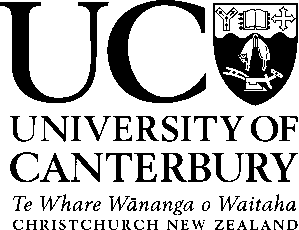 Application for Suspension of a Master’s Thesis IMPORTANT NOTESBefore applying for a suspension, please first discuss the matter with your supervisors.This application may affect your StudyLink support entitlements. Students should contact StudyLink to discuss any changes to their enrolment.A suspension to study means a complete withdrawal from study for a period. During the period of suspension, you should not be working on your thesis and will not have access to any UC resources (including supervision) during that time. Payment of UC Scholarship stipends will stop for the duration of a suspension of a thesis. Any scholarship stiped payments received while on suspension, including for a back-dated suspension, will need to be repaid to the University.If a suspension is applied for in advance, tuition fees will be refunded for any months paid.  If a backdated suspension is granted, a refund is not automatic. A separate application must be made to Student Services for refund of tuition fees.Suspensions may start on any day of the month, but they can only be granted for whole months, and are for a minimum period of one month.International students should contact Student Services to discuss their visa situation before applying for a suspension of their studies.Students who are suspended should fully expect to return to their studies after their suspension period.SECTION A – STUDENT TO COMPLETESECTION B: SUPERVISOR TO COMPLETESECTION C: HEAD OF SCHOOL (OR DELEGATE) TO COMPLETESECTION D: DEAN TO COMPLETEPLEASE FORWARD THE COMPLETED FORM ALONG WITH ANY SUPPORTING DOCUMENTS (IF APPLICABLE) TO: EducationPGThesisAdmin@canterbury.ac.nzSECTION E: ADMINISTRATIONStudent name:Student ID:Email:Degree:Senior Supervisor:Thesis start date:Suspension detailsSuspension detailsSuspension detailsSuspension detailsSuspension detailsSuspension beginning dateSuspension end dateIs the application for a backdated suspension?Is the application for a backdated suspension? Yes    No       Part Yes    No       Part Yes    No       PartIs the application to extend a current suspension?Is the application to extend a current suspension? Yes    No Yes    No Yes    NoReason for suspensionReason for suspensionReason for suspensionReason for suspensionReason for suspensionPlease include any supporting documentation (if appropriate)Please include any supporting documentation (if appropriate)Please include any supporting documentation (if appropriate)Please include any supporting documentation (if appropriate)Please include any supporting documentation (if appropriate)Signature:Date:Supervisor commentsSupervisor commentsSupervisor commentsSupervisor commentsSupported? Yes          NoSupported? Yes          NoSignature:Date:HOS commentsHOS commentsHOS commentsHOS commentsSupported? Yes          NoSupported? Yes          NoSignature:Date:Dean commentsDean commentsDean commentsDean commentsSupported? Yes           NoSupported? Yes           NoSignature:Date:Previous submission deadline (with eligibility for Distinction or Merit)New submission deadline (with eligibility for Distinction or Merit)Submission deadline with eligibility for Distinction or MeritNext Progress Report dueInformation updated on SMS and notification sent to student, supervisors, HOS, thesis enrolmentDeans Resolution (example):Deans Resolution (example):The Associate Dean Academic of Education has resolved that:The application of [Name], [UC ID:] for a [backdated] suspension to [course] from [start date of suspension] to [end date of suspension], while retaining eligibility for honours shall be approved, Associate Dean Academic, _____________, [Date]. The new submission date is [New date]. The application was made on: [Date].The Associate Dean Academic of Education has resolved that:The application of [Name], [UC ID:] for a [backdated] suspension to [course] from [start date of suspension] to [end date of suspension], while retaining eligibility for honours shall be approved, Associate Dean Academic, _____________, [Date]. The new submission date is [New date]. The application was made on: [Date].